                                                                           Додаток                                                                           до рішення виконавчого комітету                                                                           Менської міської ради № 72                                                                           03 квітня 2024 року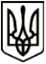 МЕНСЬКА МІСЬКА РАДАВИКОНАВЧИЙ КОМІТЕТ                                                 ПРОЄКТ РІШЕННЯПро створення субланки Менської міської територіальної громади Корюківської районної ланки територіальної підсистеми єдиної державної системи цивільного захисту Чернігівської областіНа виконання Закону України «Про внесення змін до деяких законодавчих актів України щодо вдосконалення законодавства з питань цивільного захисту» від 17.02.2022 № 2081-ІХ, п. 2 ст. 19 Кодексу цивільного захисту, Законом України «Про засади державної регуляторної політики в сфері господарської діяльності», постанов Кабінету Міністрів України від 09.01.2014 № 11 «Про затвердження Положення про єдину державну систему цивільного захисту» та від 11.03.2015 № 101 «Про затвердження типових положень про функціональну і територіальну підсистеми єдиної державної системи цивільного захисту», розпорядження начальника Корюківської районної військової адміністрації від 25.09.2023 № 125 «Про затвердження Положення про ланку територіальної підсистеми єдиної державної системи цивільного захисту Корюківського району Чернігівської області» з метою ефективного виконання завдань у сфері цивільного захисту, реагування на надзвичайні ситуації та ліквідації їх наслідків у мирний час та в умовах особливого періоду, керуючись статтею 36, статтею 51, статтею 59 Закону України «Про місцеве самоврядування в Україні», виконавчий комітет Менської міської радиВИРІШИВ:1. Створити субланку Менської міської територіальної громади Корюківської районної ланки територіальної підсистеми єдиної державної системи цивільного захисту Чернігівської області.2. Затвердити Положення про субланку Менської міської територіальної громади Корюківської районної ланки територіальної підсистеми єдиної державної системи цивільного захисту Чернігівської області
(далі - Положення) згідно додатку до даного рішення - додається та додатки 1, 2, 3 до Положення – додаються.3. Контроль за виконанням рішення покласти на заступника міського голови з питань діяльності виконавчих органів ради Гаєвого С.М. Секретар ради	Юрій СТАЛЬНИЧЕНКОм. Мена                        № 